      Murray Park School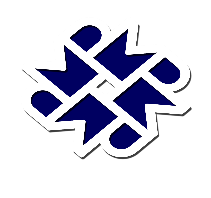    Murray Road, Mickleover, Derby, DE3 9LLTelephone:  (01332) 515921           Fax:              (01332) 519146E-mail:recruitment@murraypark.derby.sch.ukSENIOR LEADERSHIP TEAM POST - APPLICATION FORMPlease complete all sections of this form and submit it electronically.EDUCATION AND TRAININGPlease give information about all education (post 14) and qualifications obtained including degrees with class and division and Teacher’s Certificates.EMPLOYMENT RECORDPlease give details of all previous experience in chronological order below finishing with your present post.  Murray Park School is committed to safeguarding and promoting the welfare of children and appointment to this post is subject to an enhanced criminal record and background check and 2 satisfactory references. Application for the position of: Head  Leadership range:  Leadership Spine (L28 – L34)PERSONAL DETAILS:PERSONAL DETAILS:Surname:  Surname:  Forenames:  Title:  Title:  Previous Surnames:    Telephone:  Telephone:  Mobile Telephone No:  Address: E-mail address:  E-mail address:  E-mail address:  Current Salary:  D.F.E.Reference Number:                              National Insurance No D.F.E.Reference Number:                              National Insurance No D.F.E.Reference Number:                              National Insurance No Date of Qualification as a Teacher:      Date of Qualification as a Teacher:      Date of Qualification as a Teacher:      Have you successfully passed the threshold?    Yes      No Have you successfully passed the threshold?    Yes      No Have you successfully passed the threshold?    Yes      No State subjects you are qualified to teach: State subjects you are qualified to teach: State subjects you are qualified to teach: Training phase: Secondary / Primary/ Other:  Training phase: Secondary / Primary/ Other:  Training phase: Secondary / Primary/ Other:  SECONDARYSECONDARYSECONDARYSECONDARYSECONDARYSchool(s) AttendedQualifications(indicate subjects and grades)Dates attendedDates attendedDate of QualificationSchool(s) AttendedQualifications(indicate subjects and grades)FromToDate of QualificationFURTHER/HIGHER EDUCATIONFURTHER/HIGHER EDUCATIONFURTHER/HIGHER EDUCATIONFURTHER/HIGHER EDUCATIONFURTHER/HIGHER EDUCATIONFURTHER/HIGHER EDUCATIONEstablishmentattendedFull-time or Part-timeQualifications(indicate class + division)Dates attendedDates attendedDate of QualificationEstablishmentattendedFull-time or Part-timeQualifications(indicate class + division)FromToDate of QualificationTEACHING QUALIFICATIONTEACHING QUALIFICATIONTEACHING QUALIFICATIONTEACHING QUALIFICATIONTEACHING QUALIFICATIONTEACHING QUALIFICATIONEstablishmentattendedFull-time or Part-timeQualificationsDates attendedDates attendedDate of QualificationEstablishmentattendedFull-time or Part-timeQualificationsFromToDate of QualificationOTHER RELEVANT QUALIFICATIONS INCLUDING FULL OR PART-TIME STUDYOTHER RELEVANT QUALIFICATIONS INCLUDING FULL OR PART-TIME STUDYOTHER RELEVANT QUALIFICATIONS INCLUDING FULL OR PART-TIME STUDYOTHER RELEVANT QUALIFICATIONS INCLUDING FULL OR PART-TIME STUDYOTHER RELEVANT QUALIFICATIONS INCLUDING FULL OR PART-TIME STUDYOTHER RELEVANT QUALIFICATIONS INCLUDING FULL OR PART-TIME STUDYEstablishmentsattendedFull-time or Part-timeQualificationsDates attendedDates attendedDate of QualificationEstablishmentsattendedFull-time or Part-timeQualificationsFromToDate of QualificationOTHER COURSES AND INSET IN WHICH YOU HAVE BEEN INVOLVED IN THE  PAST 3 YEARS THAT YOU CONSIDER RELEVANT TO THIS POSTOTHER COURSES AND INSET IN WHICH YOU HAVE BEEN INVOLVED IN THE  PAST 3 YEARS THAT YOU CONSIDER RELEVANT TO THIS POSTOTHER COURSES AND INSET IN WHICH YOU HAVE BEEN INVOLVED IN THE  PAST 3 YEARS THAT YOU CONSIDER RELEVANT TO THIS POSTOTHER COURSES AND INSET IN WHICH YOU HAVE BEEN INVOLVED IN THE  PAST 3 YEARS THAT YOU CONSIDER RELEVANT TO THIS POSTTitleProviderDate (month & year)Qualification (if awarded)TEACHINGTEACHINGTEACHINGTEACHINGTEACHINGTEACHINGTEACHINGName and address of school or institutionAge rangeApprox. no. on rollPost held & number of management/TLR PointsFT or PTDatesDatesName and address of school or institutionAge rangeApprox. no. on rollPost held & number of management/TLR PointsFT or PTFromTo NON-TEACHING NON-TEACHING NON-TEACHING NON-TEACHING NON-TEACHING NON-TEACHINGEmployer(if appropriate)Post title(if appropriate)Brief description of activity / responsibility or dutiesFT or PTDatesDatesEmployer(if appropriate)Post title(if appropriate)Brief description of activity / responsibility or dutiesFT or PTFromToREFERENCESREFERENCESPlease nominate two referees.  If in employment one referee should be your present employer.Please nominate two referees.  If in employment one referee should be your present employer.NAME:      NAME:      DESIGNATION:      DESIGNATION:     ADDRESS:      ADDRESS:      TELEPHONE NO:      TELEPHONE NO:     E-MAIL ADDRESS:      E-MAIL ADDRESS:      NB References will be requested in advance of the interviews and may be used in the short listing process.NB References will be requested in advance of the interviews and may be used in the short listing process.REHABILITATION OF OFFENDERS ACT 1974For teaching and lecturing posts you are required before appointment to disclose anyconviction, caution or binding over including “spent convictions”, under the terms of the Rehabilitation of Offenders Act 1974 (Exemptions) Order 1975.REHABILITATION OF OFFENDERS ACT 1974For teaching and lecturing posts you are required before appointment to disclose anyconviction, caution or binding over including “spent convictions”, under the terms of the Rehabilitation of Offenders Act 1974 (Exemptions) Order 1975.REASONABLE ADJUSTMENTSDo you require any reasonable adjustments for any part of the recruitment process?Please delete as appropriate.Yes/NoREASONABLE ADJUSTMENTSDo you require any reasonable adjustments for any part of the recruitment process?Please delete as appropriate.Yes/NoTo the best of my knowledge and belief, the information contained in this form is accurate.To the best of my knowledge and belief, the information contained in this form is accurate.Signature:     Date:     Thank you for taking the time to apply for a post at Murray Park School.Thank you for taking the time to apply for a post at Murray Park School.